inštrukcie pre písanie príspevkovA. Autor ), B. Autor ) a C. Autor )AbstractPrvou časťou príspevku je ABSTRACT písaný v anglickom jazyku v rozsahu maximálne 10 riadkov. Písmo Times New Roman 12 pt Italic.ÚvodŽiadame autorov, aby svoje príspevky pripravili podľa nasledujúcich pokynov. Príspevok píšte v slovenskom alebo českom jazyku. Stránky majú mať formát A4 (210 x 297 mm):okraje stránok nastavte tak ako je uvedené na obrázku 1 a v tabuľke 1,mená a adresy autorov uveďte v spodnej časti prvej strany, písmo Times New Roman, veľkosť 10 mm.názov článku uveďte veľkými tučnými písmenami, písmo Times New Roman 16,názvy kapitol veľkými tučnými písmenami, písmo Times New Roman 12,kapitoly číslujte arabskými číslicami.Vlastný text píšte štandardným písmom Times New Roman 12, jednoduché riadkovanie. Celkový rozsah príspevku má byť 4, 6 alebo 8 strán - vždy párny počet. Pred každou kapitolou vynechajte 2 riadky a pred odstavcom 1 riadok.KapitolaObrázky (aj tabuľky) majú byť vložené ako súčasť textu. Ich zalamovanie má byť nastavené na „zalomenie zarovno s textom“. V žiadnom prípade nemajú byť obrázky nastavené „pred textom (za použitia prázdnych riadkov), s obtekaním textu a podobne“.a)       b)  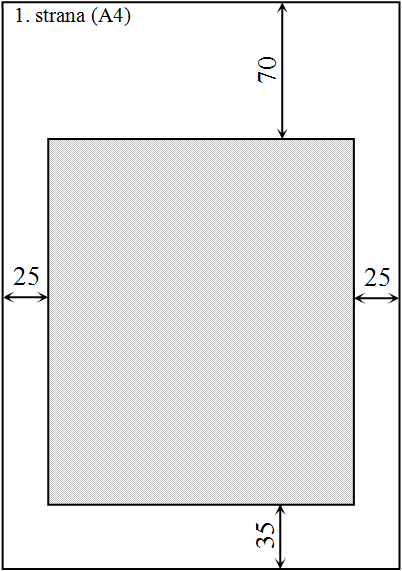 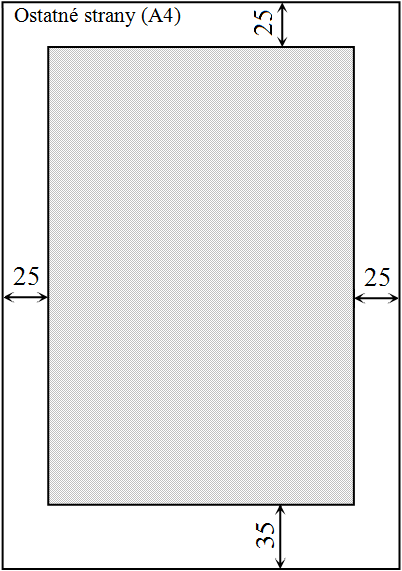 Obr. 1 - Nastavenie okrajov strán (písmo Times New Roman 12 pt Italic)Tab. 1 - Nastavenie okrajov v dokumente (písmo Times New Roman 12 pt Italic)Medzi textom zhora a obrázkom, obrázkom a jeho popisom, ako aj medzi popisom a textom zdola má byť voľný jeden riadok výšky 12 pt. Podobné pravidlá platia aj pre tabuľky.PodkapitolaVzorce a rovnice  sa číslujú vpravo v ( ) zátvorkách. Napríklad,	(1)kde,	(2)pričom ab(c) je písmenko a pri okrajovej podmienke b a v závislosti od parametra c. Fyzikálny rozmer, respektíve jednotka sa vždy píše za príslušnou číselnou hodnotou, od ktorej sa oddeľujú medzerou (napríklad x = 1.150 kPa, k3 = 0,375 a lx,0 = 357 mm).PodkapitolaOdkazy na použitú a citovanú literatúru a na zdroje použitých obrázkov sa majú uviesť v relevantných častiach príspevku a to vo formáte [X], alebo [X, Y a Z].záverPríspevok, ktorý bude spracovaný podľa vyššie uvedených požiadaviek, môžete posielať na kontaktnú emailovú adresu peter.platko@tuke.sk do 12. 04. 2024. Zborníky z konferencie budú vytlačené vo formáte A4.PoďakovanieTáto práca ... / alebo - or / This research ... LiteratúraNorma STN EN 1991-4: Eurokód 1. Zaťaženia konštrukcií. Časť 4: Silá a nádrže. Bratislava: SÚTN, 2009.Marek, P. a kol.: Kovové konstrukce pozemních staveb. Praha: SNTL, 1985.Motro, R.: Tensegrity structural systems for future. United Kingdom: Kogan page limited. p. 280. 2003. ISBN 1-9039-9637-9.Wang, B.: Simplexes in tensegrity systems. In: Journal of the IASS. ISSN 1028-365X, 1999, vol. 40, no.1.Agócz Z., Ferjenšík P., Melcher J.: Vybrané state z kovových konštrukcií. Predpäté kovové a vláknové konštrukcie. Bratislava: ES SVŠT, p. 240. 1981.Angellier N., Dube J.: Comparison between experimental tests and numerical simulations carried out on a tensegrity minigrid. In: New olympics, new shell and spatila structures [CD-ROM]. Beijing: China Spatial Structures, 2006. TE 09.ANSYS Inc. Theory, Release 9.0 [online]. Canonsburg: November 2004. 1062 p. Dostupné na internete: <www1.ansys.com/customer/content/documentation/90/ansys/a_thry90.pdf>.Burkhardt R.: A practical guide to tensegrity design [online]. Dostupné na internete: <www.angelfire.com/ma4/bob_wb/tenseg.pdf>.INOVA Praha s.r.o.: Dokumentácia k skúšobnému zariadeniu - Tensegrity bunka, Praha 2009.Jáuregui, V.: Tensegrity structures and their application to architecture [online]. Dostupné na internete: <www.alumnos.unican.es>.Kim J., Liampi K.: Vaulted tensegrity structures: geometric design algorithms. In: Shell and spatial structures from models to realization [CD-ROM]. Montpellier: 2004.OkrajeStrana / stranyStrana / stranyOkrajePrváOstatné- horný okraj70 mm25 mm- dolný okraj35 mm35 mm- ľavý a pravý okraj25 mm25 mm